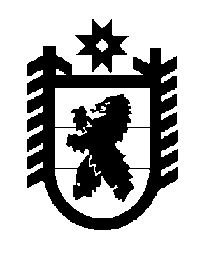 Российская Федерация Республика Карелия    ПРАВИТЕЛЬСТВО РЕСПУБЛИКИ КАРЕЛИЯРАСПОРЯЖЕНИЕ                                от  5 февраля 2016 года № 74р-Пг. Петрозаводск В соответствии со статьей 10 Закона Республики Карелия                         от 24 декабря 2015 года № 1968-ЗРК «О бюджете Республики Карелия на 2016 год»:Установить распределение на 2016 год иных межбюджетных трансфертов бюджетам муниципальных районов и городских округов на стимулирование развития карельского, вепсского и финского языков, организации системы обучения этим языкам в муниципальных образовательных организациях согласно приложению.           ГлаваРеспублики  Карелия                                                              А.П. ХудилайненРаспределение на 2016 год иных межбюджетных трансфертов бюджетам муниципальных районов и городских округов на стимулирование развития карельского, вепсского и финского языков, организации системы обучения этим языкам в муниципальных образовательных организациях____________Приложение к распоряжению Правительства Республики Карелия  от 5 февраля 2016 года № 74р-П№ раздела или пунктаМуниципальное образованиеСумма, тыс. рублейI.Городские округа1.Петрозаводский городской округ 10832.Костомукшский городской округ 378II.Муниципальные районы1.Беломорский муниципальный район 342.Калевальский муниципальный район 3783.Кондопожский муниципальный район 1564.Лахденпохский муниципальный район 265.Лоухский муниципальный район 696. Медвежьегорский муниципальный район847.Муезерский муниципальный район 288.Олонецкий муниципальный район 7739.Прионежский муниципальный район 23210.Пряжинский муниципальный район 36111.Сортавальский муниципальный район 5212.Суоярвский муниципальный район103Итого3 757